Российская ФедерацияБрянская областьМглинский районный Совет народных депутатовРЕШЕНИЕот 17 октября 2023 года   № 6-365   г. Мглин     Об утверждении Положения о территориальной трехсторонней комиссии по регулированию социально-трудовых отношенийВ соответствии с Трудовым кодексом Российской Федерации, Законом Брянской области от 29.12.2015г. № 151-З «О социальном партнерстве в сфере труда в Брянской области» (в редакции Законов Брянской области от 04.04.2018г. №29-З, от 23.06.2023г. №55-З), руководствуясь Уставом Мглинского района, Мглинский районный Совет народных депутатовРЕШИЛ:1. Утвердить Положение о территориальной  трехсторонней комиссии по регулированию социально-трудовых отношений (Приложение №1).2. Данное решение опубликовать в официальном издании «Муниципальный вестник» и разместить на официальном сайте администрации Мглинского района в сети Интернет (www.mgladm.ru).3. Настоящее решение вступает в силу после его официального опубликования.Глава Мглинского района                                                  Н.В. ВоликоваПриложение№1 к решению Мглинского районногоСовета народных депутатов От 17 октября 2023 года № 6-365Положение о территориальной трехсторонней комиссии по регулированию социально-трудовых отношений1. Общие положения          1.1. Территориальная трехсторонняя комиссия по регулированию социально-трудовых отношений (далее — Комиссия) является постоянно действующим органом системы социального партнерства в Мглинском районе.1.2. Комиссия формируется из представителей объединений профессиональных союзов, объединений работодателей, представителей администрации Мглинского района, которые образуют соответствующие стороны Комиссии (далее — стороны).1.3. Правовую основу деятельности Комиссии составляет Конституция Российской Федерации, Трудовой кодекс Российской Федерации, законы и иные нормативные правовые акты Российской Федерации, Закон Брянской области от 29.12.2015 № 151-З «О социальном партнерстве в сфере труда в Брянской области», иные нормативные правовые акты Брянской области и органов местного самоуправления Мглинского района, настоящее Положение.2. Принципы и порядок формирования Комиссии2.1. Комиссия формируется на основе принципов:- добровольности участия независимых профессиональных союзов и работодателей в деятельности Комиссии; - полномочности сторон;- самостоятельности и независимости каждого профессионального союза, работодателя, администрации Мглинского района при определении персонального состава своих представителей в Комиссии. 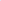 2.2. Представительство профессиональных союзов, работодателей, администрации Мглинского района в составе сторон Комиссии определяется каждым из них самостоятельно в соответствии с законодательством Российской Федерации и Брянской области, регулирующим их деятельность, настоящим положением и уставами (положениями) соответствующих объединений. Каждый профессиональный союз, работодатели вправе направить своего представителя в состав соответствующей стороны Комиссии.2.3.Утверждение и замена представителей профессиональных союзов и работодателей в Комиссии производится в соответствии с их решениями, утверждение и замена представителей администрации Мглинского района - в соответствии с постановлением администрации Мглинского района.2.4. Представители сторон являются членами Комиссии.3. Основные цели и задачи Комиссии3.1. Основными целями Комиссии являются регулирование социально-трудовых отношений и согласование социально-экономических интересов сторон.3.2. Основными задачами Комиссии являются:- обеспечение равноправного сотрудничества профессиональных союзов, работодателей, администрации Мглинского района при выработке принципов регулирования социально-трудовых отношений;- ведение коллективных переговоров и подготовка проекта территориального соглашения между профессиональными союзами, работодателями и администрацией Мглинского района (далее Территориальное соглашение); - осуществление контроля за выполнением условий Территориального соглашения;- рассмотрение по инициативе сторон вопросов, возникших в ходе выполнения Территориального соглашения; - содействие договорному регулированию социально-трудовых отношений на территориальном уровне;- проведение консультаций по вопросам, связанным с разработкой проектов нормативных правовых актов в области социально-трудовых отношений, муниципальных программ в сфере труда, занятости населения, социального обеспечения;- согласование позиций сторон по основным направлениям социальной политики;- изучение и распространение опыта социального партнерства.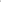 4. Основные права Комиссии4.1. Комиссия вправе:- проводить с администрацией Мглинского района в согласованном с ними порядке консультации по вопросам, связанным с разработкой и реализацией социально- экономической политики;- разрабатывать и вносить в администрацию Мглинского района в согласованном с ними порядке предложения о принятии нормативных правовых актов в области социально-трудовых отношений;- согласовывать интересы профессиональных союзов, работодателей, администрации Мглинского района при разработке проекта Территориального соглашения, реализации соглашения, выполнении решений Комиссии; - осуществлять взаимодействие с иными комиссиями по регулированию социально-трудовых отношений в ходе коллективных переговоров, подготовки проекта Территориального соглашения и реализации указанного Территориального соглашения;- запрашивать у профессиональных союзов, работодателей и администрации Мглинского района информацию о заключаемых и заключенных соглашениях, регулирующих социально-трудовые отношения, и коллективных договорах в целях выработки рекомендаций Комиссии по развитию коллективно-договорного регулирования социально-трудовых отношений;- принимать решения по вопросам, входящим в её компетенцию, которые обязательны для рассмотрения профессиональных союзов, работодателей, администрации Мглинского района в рамках существующего законодательства; - вносить предложения о привлечении к ответственности должностных лиц, не выполняющих Территориальное соглашение или коллективные договоры, в соответствии с действующим законодательством; - осуществлять контроль за выполнением своих решений;- получать от администрации Мглинского района в установленном порядке информацию о социально-экономическом положении Мглинского района, необходимую для ведения коллективных переговоров и подготовки проекта Территориального соглашения, а также организации контроля за выполнением Территориального соглашения;- приглашать для участия в своей деятельности представителей профессиональных союзов, работодателей и администрации Мглинского района, не являющихся членами Комиссии, а также специалистов и представителей других организаций;- направлять членов Комиссии, специалистов в организации с целью осуществления контроля за выполнением условий Территориального соглашения;- принимать участие в проведении областных совещаний, конференций, семинаров по вопросам социально-трудовых отношений и социального партнерства в согласованном с организаторами указанных мероприятий порядке.Комиссия определяет порядок подготовки проекта и заключения Территориального соглашения.Реализация Комиссией прав, определяемых настоящим положением, не препятствует объединениям профессиональных союзов и объединениям работодателей, представленным в Комиссии, реализовывать свои права в соответствии с федеральным законодательством, законодательством Брянской области и нормативными правовыми актами органов местного самоуправления Мглинского района.Порядок принятия решений Комиссии5.1. Комиссия принимает свои решения открытым голосованием.5.2. Решение Комиссии считается принятым, если за него проголосовало большинство членов Комиссии, присутствующих на заседании от каждой из сторон.5.3. Члены Комиссии, не согласные с принятым решением, вправе требовать занесения их особого мнения в протокол заседания Комиссии.Координатор Комиссии6.1. Деятельность Комиссии организует координатор Комиссии.6.2. Координатор Комиссии назначается постановлением администрации Мглинского района. Координатор комиссии не является членом Комиссии.6.3. Координатор Комиссии:- организует деятельность Комиссии, председательствует на ее заседаниях;- обеспечивает взаимодействие сторон и достижения согласия между ними при выработке решений Комиссии;- утверждает по представлению сторон персональный состав Комиссии и план работы Комиссии;- подписывает регламент, планы работы и решения Комиссии;- руководит секретариатом Комиссии;- запрашивает у профессиональных союзов, работодателей и администрации Мглинского района информацию о заключаемых и заключенных соглашениях, регулирующих социально-трудовые отношения, и коллективных договорах в целях выработки рекомендаций Комиссии по развитию коллективно-договорного регулирования социально-трудовых отношений; - приглашает для участия в работе Комиссии представителей профессиональных союзов, работодателей и администрации Мглинского района, не являющихся членами Комиссии, а также специалистов и представителей других организаций;- направляет по согласованию с профессиональными союзами, работодателями и администрацией Мглинского района членов Комиссии для участия в проводимых указанными представителями заседаниях, на которых рассматриваются вопросы, связанные с регулированием социально-трудовых отношений;- проводит в пределах своей компетенции в период между заседаниями Комиссии консультации с представителями сторон по вопросам, требующим принятия оперативных решений;- информирует Комиссию о мерах, принимаемых администрацией Мглинского района в области социально-трудовых отношений.6.4. Координатор комиссии не вмешивается в деятельность сторон и не принимает участия в голосовании.Координаторы сторон7.1. Деятельность каждой из сторон организует координатор стороны;7.2. Координаторы сторон являются членами Комиссии;7.3.Координаторы сторон, представляющих профессиональные союзы и работодателей, избираются указанными сторонами;7.4. Координатор стороны, представляющей органы местного самоуправления, назначается главой администрации Мглинского района;7.5. Координатор каждой из сторон по её поручению вносит координатору Комиссии предложения по проектам планов работы Комиссии, повесткам её заседаний, информирует Комиссию об изменениях персонального состава стороны, организует совещания представителей стороны в целях уточнения их позиций по вопросам, внесенным на рассмотрение Комиссии; 7.6. Координатор каждой из сторон по её поручению вправе вносить координатору Комиссии предложение о проведении внеочередного заседания Комиссии. В этом случае координатор Комиссии обязан созвать заседание комиссии в течение месяца со дня поступления указанного предложения;7.7. Координатор каждой из сторон приглашает для участия в работе Комиссии представителей профессиональных союзов, работодателей и администрации Мглинского района, не являющихся членами Комиссии, а также представителей других организаций.Член КомиссииЧлен Комиссии имеет право:- в соответствии с поручениями комиссии обращаться в профессиональные союзы, к работодателям и органам местного самоуправления и получать письменный ответ по существу поставленных вопросов;- знакомиться с соответствующими нормативными правовыми актами, информационными и справочными материалами.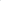 Организация и порядок обеспечения деятельности Комиссии9.1 Комиссия осуществляет свою деятельность в соответствии с утвержденным планом работы и с учетом необходимости оперативного решения возникающих неотложных вопросов;9.2. Заседание Комиссии правомочно при наличии не менее половины членов Комиссии от каждой из сторон;9.3. Материально-техническое и организационное обеспечение деятельности Комиссии осуществляется администрацией Мглинского района;9.4. Для организационного обеспечения деятельности Комиссии выбирается секретарь Комиссии; 9.5.Секретарь Комиссии:- обеспечивает подготовку материалов для рассмотрения на заседаниях Комиссии;- для подготовки проектов решений Комиссии по вопросам, относящимся к её компетенции, получает от профессиональных союзов, работодателей, администрации Мглинского района в установленном порядке необходимую информацию, нормативно-правовые акты и проекты нормативных правовых актов в области социально - трудовых отношений;- направляет решения Комиссии в соответствующие профессиональные союзы, работодателям, администрации Мглинского района, средства массовой информации;- осуществляет ведение делопроизводства, изучает работу с документами комиссии.